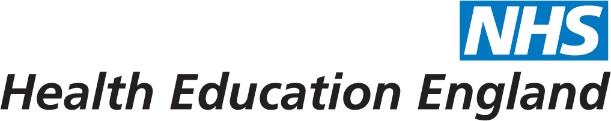 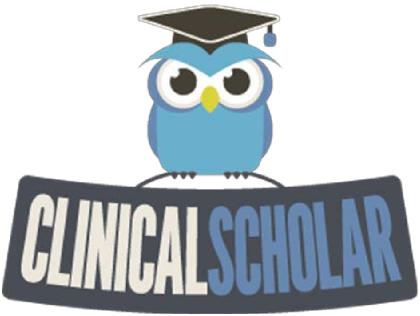 Health Education EnglandClinical Scholar AwardsMentor Registration Form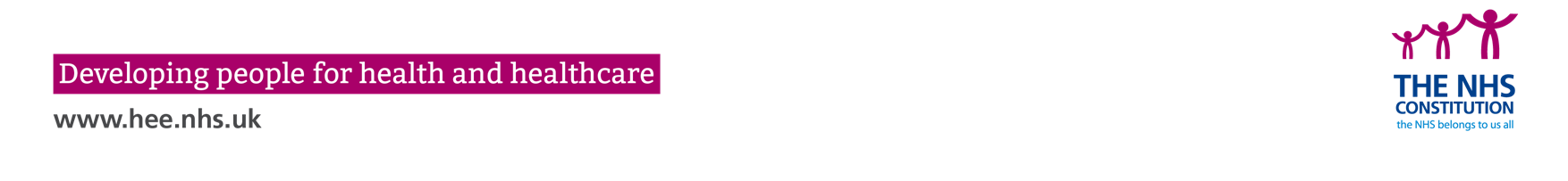 Notes for GuidanceThis opportunity is sponsored and managed by Health Education England (HEE).This form should be used if you wish to register as a Mentor for the HEE Clinical Scholar Awards.Before completing this form, please refer to the guidance notes and Frequently Asked Questions (FAQs) at http://www.nottingham.ac.uk/clinicalscholarDeadline for submission 1.9.16Please complete the form in BLOCK CAPITALS or type, so that your information can be easily read.When completing the form please ensure that you provide your full name (surname/family name and forenames) in the order they appear in your official documents i.e. passport.If your supporting documents are not in English, we require officially translated versions as well as copies in the original language.Please send your completed forms to Patricia Dziunka by e-mail (patricia.dziunka@nottingham.ac.uk) or send to: Patricia DziunkaB114, Division of Rehabilitation & AgeingUniversity of NottinghamMedical School, QMCNottingham NG7 2UHFollowing submission and review of the registration form you will be notified as to the next stage of the mentoring processIf you have any questions about filling out your application form, please do not hesitate to contact Kate RadfordTel: 0115 8230226Email: kate.radford@nottingham.ac.ukData Protection StatementBy signing this form you are consenting to Health Education England (HEE) using the information provided from time to time, along with any further information about you that HEE may hold, for the purposes of the HEE Clinical Scholar Awards.The information that you provide on your application form will be used for the following purposes:To enable you to register as a Mentor for the HEE Clinical Scholar Awards and allow the management team to assist you through the mentoring process;To enable HEE to compile statistics, or to assist other organisations to do so. No statistical information will be published that would identify you personally;To enable HEE to initiate your mentorship record should you be offered a place on the programme.Mentor Registration FormThis form should be completed and returned (along with supporting documentation as required) to HEEM. Please complete the form in BLOCK CAPITALS or type.PROFESSIONAL REGISTRATIONAPPLICATION QUESTIONSPlease complete the following application questions:OTHER INFORMATIONDo you have any criminal convictions?	Yes	No NB: You are required to state whether or not you have any criminal convictions, excluding motoring offences for which a fine and/or up to three penalty points were imposed. If you tick the ‘yes’ box, you may be required to provide details of any convictions.DECLARATIONI confirm that the information given on this form is true, complete and accurate and no information requested or other material information has been omitted.PERSONAL DETAILSPERSONAL DETAILSPERSONAL DETAILSPERSONAL DETAILSPERSONAL DETAILSPERSONAL DETAILSPERSONAL DETAILSPERSONAL DETAILSPERSONAL DETAILSPERSONAL DETAILSPERSONAL DETAILSPERSONAL DETAILSSurname/Family Name:Surname/Family Name:Surname/Family Name:Surname/Family Name:First/Given Name(s):First/Given Name(s):First/Given Name(s):Previous Surname/Family Name (if applicable):PilbeamPrevious Surname/Family Name (if applicable):PilbeamPrevious Surname/Family Name (if applicable):PilbeamPrevious Surname/Family Name (if applicable):PilbeamPrevious Surname/Family Name (if applicable):PilbeamPrevious Surname/Family Name (if applicable):PilbeamPrevious Surname/Family Name (if applicable):PilbeamPrevious Surname/Family Name (if applicable):PilbeamTitle (Prof, Dr, Mr, Mrs, Ms)Title (Prof, Dr, Mr, Mrs, Ms)Title (Prof, Dr, Mr, Mrs, Ms)Date of Birth:Date of Birth:Gender:  Gender:  Nationality:Nationality:Nationality:Nationality:Nationality:Country of Birth:Country of Birth:Country of Birth:EnglandEnglandEnglandCountry of Permanent Residence:Country of Permanent Residence:Country of Permanent Residence:Country of Permanent Residence:ADDRESSESADDRESSESADDRESSESADDRESSESADDRESSESADDRESSESADDRESSESADDRESSESADDRESSESADDRESSESADDRESSESADDRESSESAddress for Correspondence: Address for Correspondence: Address for Correspondence: Address for Correspondence: Address for Correspondence: Address for Correspondence: Address for Correspondence: Address for Correspondence: Address for Correspondence: Address for Correspondence: Address for Correspondence: Address for Correspondence: DerbyshireDerbyshireDerbyshireDerbyshireDerbyshireDerbyshireDerbyshireDerbyshireDerbyshireDerbyshireDerbyshireDerbyshirePost Code:Mobile:Tel:Fax:Email:PROFESSIONPROFESSIONNursing □Nursing □Midwifery □Midwifery □Allied Health Allied Health Health Visiting □Health Visiting □Pharmacy □Pharmacy □Wider Dental Team □Wider Dental Team □Operating Department Practitioner □Operating Department Practitioner □Clinical Psychology □Clinical Psychology □Healthcare Scientist □Healthcare Scientist □Chiropractor □Chiropractor □Optometrist □Optometrist □Osteopath □Osteopath □Optician □Optician □Non-Medical Public Health Specialty Trainee □Non-Medical Public Health Specialty Trainee □Other (Please state):Please provide details of professional registration including PIN number and date of registration for renewal.]EDUCATION AND QUALIFICATIONSEDUCATION AND QUALIFICATIONSEDUCATION AND QUALIFICATIONSEDUCATION AND QUALIFICATIONSGive details of the three highest classifications, further or higher education, since leaving school. Please provide information on qualifications already obtained and examinations still to be taken with the most recent first.Give details of the three highest classifications, further or higher education, since leaving school. Please provide information on qualifications already obtained and examinations still to be taken with the most recent first.Give details of the three highest classifications, further or higher education, since leaving school. Please provide information on qualifications already obtained and examinations still to be taken with the most recent first.Give details of the three highest classifications, further or higher education, since leaving school. Please provide information on qualifications already obtained and examinations still to be taken with the most recent first.Name of Institution/AddressDates(mm/yyyy) of attendanceQualification/Award (include class & division or grade obtained if known)Main SubjectsPlease describe your experience of working in Clinical Research.                                                                                                WoelPlease describe your experience in managing/ supervising clinical researchersPlease outline the skills that you would bring to this role.APPLICANT’S NAME:APPLICANT’S NAME:APPLICANT’S NAME:APPLICANT’S NAME:APPLICANT’S NAME:HEAD OF DEPARTMENT’S (or equivalent) NAME:HEAD OF DEPARTMENT’S (or equivalent) NAME:HEAD OF DEPARTMENT’S (or equivalent) NAME:HEAD OF DEPARTMENT’S (or equivalent) NAME:HEAD OF DEPARTMENT’S (or equivalent) NAME:Head of Department’s (or equivalent) Correspondence AddressHead of Department’s (or equivalent) Correspondence AddressTel:Mobile:Email:Post Code:  Fax:Supporting LetterPlease attach a supporting letter from your Head of Department (or equivalent) confirming their support for you to partake and commitment to release you from your current duties for the appropriate amount of time for the duration of the programme. To be completed in own time and therefore will not impact on work. Manager aware of application.Ld;sd;’Supporting LetterPlease attach a supporting letter from your Head of Department (or equivalent) confirming their support for you to partake and commitment to release you from your current duties for the appropriate amount of time for the duration of the programme. To be completed in own time and therefore will not impact on work. Manager aware of application.Ld;sd;’Supporting LetterPlease attach a supporting letter from your Head of Department (or equivalent) confirming their support for you to partake and commitment to release you from your current duties for the appropriate amount of time for the duration of the programme. To be completed in own time and therefore will not impact on work. Manager aware of application.Ld;sd;’Supporting LetterPlease attach a supporting letter from your Head of Department (or equivalent) confirming their support for you to partake and commitment to release you from your current duties for the appropriate amount of time for the duration of the programme. To be completed in own time and therefore will not impact on work. Manager aware of application.Ld;sd;’Supporting LetterPlease attach a supporting letter from your Head of Department (or equivalent) confirming their support for you to partake and commitment to release you from your current duties for the appropriate amount of time for the duration of the programme. To be completed in own time and therefore will not impact on work. Manager aware of application.Ld;sd;’Signature of Head of Department (or equivalent):Signature of Head of Department (or equivalent):Signature of Head of Department (or equivalent):Signature of Head of Department (or equivalent):Date:EMPLOYMENT DETAILS/OTHER EXPERIENCEEMPLOYMENT DETAILS/OTHER EXPERIENCEEMPLOYMENT DETAILS/OTHER EXPERIENCEEMPLOYMENT DETAILS/OTHER EXPERIENCEGive details of any industrial, professional or research experience relevant to your application. Continue on a separate sheet if necessary.Give details of any industrial, professional or research experience relevant to your application. Continue on a separate sheet if necessary.Give details of any industrial, professional or research experience relevant to your application. Continue on a separate sheet if necessary.Give details of any industrial, professional or research experience relevant to your application. Continue on a separate sheet if necessary.EmployerTitle and duties of postDates FromDates ToSigned: Date: MONITORING INFORMATIONNHS England and Health Education England are committed to a policy of equal opportunities. In order to monitor the effectiveness of this policy, applicants are asked to complete this monitoring form. These statistics are used solely for the purpose of monitoring and form no part of the selection procedure. The monitoring form will be separated from your application.Please tick the box which you feel describes your ethic origin.White – British White – Irish □Other White Background □Black or Black British – Caribbean □Black or Black British – African □Other Black Background □Asian or Asian British – Indian □Asian or Asian British – Pakistani □Asian or Asian British – Bangladeshi □Chinese or Other Ethnic Background – Chinese □Other Asian Background □Mixed – White and Black Caribbean □Mixed – White and Black African □Mixed – White and Asian □Other Mixed Background □Other Ethnic Background □Not Known □Information Refused □TO BE COMPLETED BY ALL APPLICANTS DISABILITY/SPECIAL NEEDSPlease tick the box next to the statement which is most appropriate to you.You do not have a disability nor are aware of any additional support requirements in study □You have dyslexia You are blind/partially sighted □You are deaf/have a hearing impairment □ You are a wheelchair user or have mobile difficulties □You need personal care support □You have mental health difficulties □You have an unseen disability, e.g. diabetes, epilepsy, asthma □You have two or more of the above disabilities/special needs □You have a disability not listed above Please Specify: